围棋--五级班：十一、点第一题：黑先吃白，利用倒扑						第二题：黑先吃白，利用倒扑								第三题：黑先吃白，利用倒扑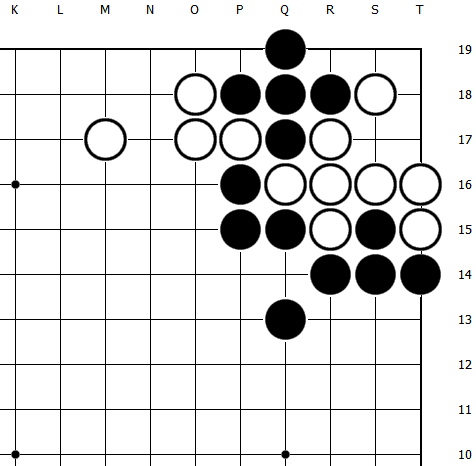 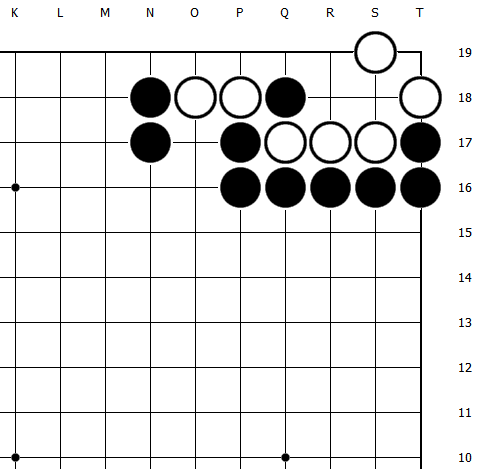 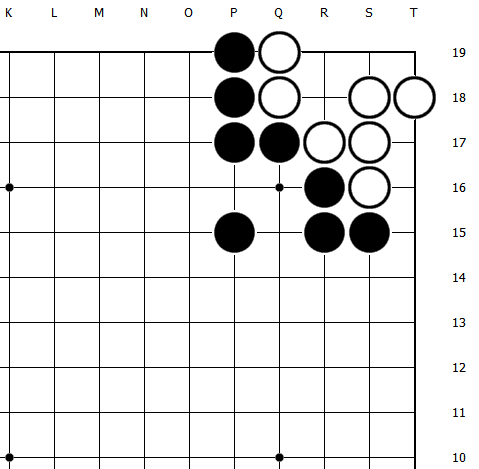 第四题：黑先吃白，利用倒扑							第五题：黑先吃白，利用倒扑								第六题：黑先吃白，利用倒扑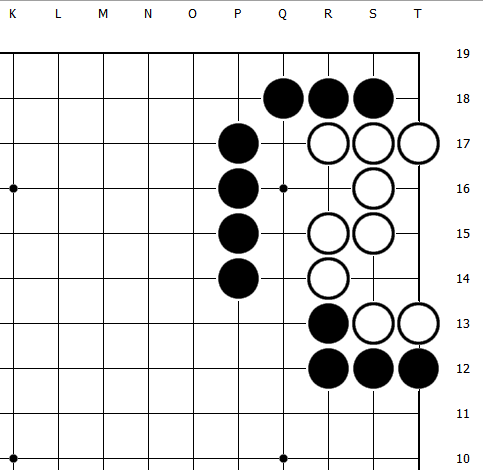 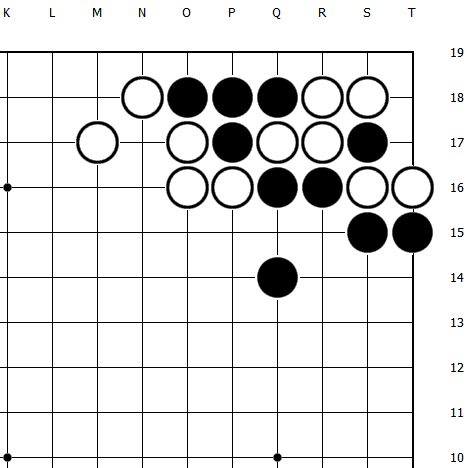 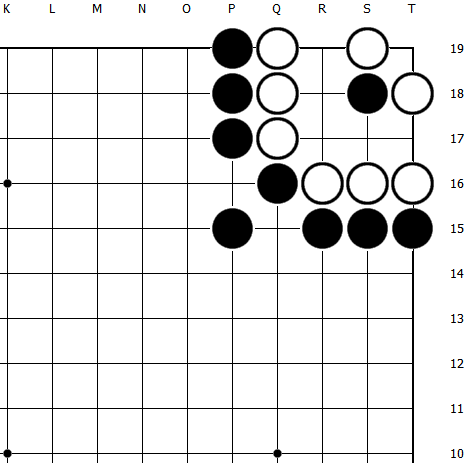 